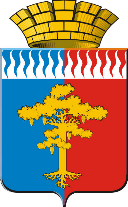 АДМИНИСТРАЦИЯ ГОРОДСКОГО ОКРУГАСРЕДНЕУРАЛЬСКПОСТАНОВЛЕНИЕот 05.02.2020 года № 76г. СреднеуральскО внесении изменений в административный регламент по предоставлению муниципальной услуги «Зачисление в общеобразовательное учреждение, утвержденный постановлением администрации городского округа Среднеуральск от 11.12.2019 № 753 В связи с вступлением в силу Федерального закона от 2 декабря 2019 года
№ 411-ФЗ «О внесении изменений в статью 54 Семейного кодекса Российской Федерации» и статью 67 Федерального закона «Об образовании в Российской Федерации»», и приведением правового акта в соответствие с действующим законодательством Российской Федерации, руководствуясь Федеральными законами от 6 октября 2003 года № 131-ФЗ «Об общих принципах организации местного самоуправления в Российской Федерации», от 27 июля 2010 года 
№ 210-ФЗ «Об организации предоставления государственных и муниципальных услуг», постановлением администрации городского округа Среднеуральск от 11.12.2018 № 829 «О разработке и утверждении административных регламентов осуществления муниципального контроля (надзора) и административных регламентов предоставления муниципальных услуг», в целях повышения качества предоставления и доступности муниципальной услуги по зачислению в общеобразовательное учреждение и создания комфортных условий для потребителей данной услуги, администрация городского округа СреднеуральскПОСТАНОВЛЯЕТ:1. Внести в административный регламент по предоставлению муниципальной услуги «Зачисление в общеобразовательное учреждение», утвержденный постановлением администрации городского округа Среднеуральск от 11.12.2019 № 753, следующие изменения:1.1. приложение № 3 к административному регламенту по предоставлению муниципальной услуги «Зачисление в общеобразовательное учреждение» изложить в новой редакции (прилагается).2. Настоящее постановление опубликовать в газете «Среднеуральская волна» и разместить на официальном сайте городского округа Среднеуральск в разделе «муниципальные услуги».3. Контроль за исполнением настоящего постановления оставляю за собой.Глава администрации городского округа	А.А. ЗашляпинПриложение к постановлению администрации городского округа Среднеуральск от 05.02.2020 № 76Приложение № 3к административному регламентупо предоставлению муниципальной  услуги «Зачисление в общеобразовательное учреждение»Категории граждан, имеющих преимущественное право на первоочередное предоставление места для ребенка
в муниципальном общеобразовательном учрежденииКатегория гражданРеквизиты правового актаНеобходимые документы для подтверждения праваДети военнослужащих по месту жительства их семейФедеральный закон от 27.05.1998 № 76-ФЗ «О статусе военнослужащих» (ст.ст. 19, 23)Удостоверение личности военнослужащегоДети военнослужащих по месту жительства их семейФедеральный закон от 27.05.1998 № 76-ФЗ «О статусе военнослужащих» (ст.ст. 19, 23)Военный билет солдата, матроса, сержанта, старшины, прапорщика и мичманаДети граждан, уволенных с военной службыФедеральный закон от 27.05.1998 № 76-ФЗ «О статусе военнослужащих» (ст.ст. 19, 23)Удостоверение пенсионера Министерства обороны РФДети граждан, уволенных с военной службыФедеральный закон от 27.05.1998 № 76-ФЗ «О статусе военнослужащих» (ст.ст. 19, 23)Военный билет военнослужащего, уволенного с военной службыДети сотрудников полиции, сотрудников органов внутренних дел по месту жительства их семейЗакон РФ от 07.02.2011 № 3-ФЗ «О полиции» (п. 1  ч. 6 ст. 46, п. 2 ст. 56)Справка с места работы, выданная кадровым подразделением органа внутренних дел и служебное удостоверениеДети сотрудников полиции, дети сотрудников органов внутренних дел, погибших (умерших) вследствие увечья или иного повреждения здоровья, полученных в связи с выполнением служебных обязанностей, по месту жительства их семейЗакон РФ от 07.02.2011 № 3-ФЗ «О полиции» (п. 1  ч. 6 ст. 46, п. 2 ст. 56)Справка с места работы, выданная кадровым подразделением органа внутренних дел и свидетельство о смертиДети сотрудников полиции, дети сотрудников органов внутренних дел, умерших вследствие заболевания, полученного в период прохождения службы в полиции, по месту жительства их семейЗакон РФ от 07.02.2011 № 3-ФЗ «О полиции» (п. 1  ч. 6 ст. 46, п. 2 ст. 56)Справка с места работы, выданная кадровым подразделением органа внутренних дел и свидетельство о смертиДети граждан Российской Федерации, уволенных со службы в полиции, службы в органах внутренних дел, вследствие увечья или иного повреждения здоровья, полученных в связи с выполнением служебных обязанностей и исключивших возможность дальнейшего прохождения службы в полиции, по месту жительства их семейЗакон РФ от 07.02.2011  № 3-ФЗ «О полиции» (п. 1  ч. 6 ст. 46, п. 2 ст. 56)Справка с места работы, выданная кадровым подразделением органа внутренних делДети граждан Российской Федерации, умерших в течение одного года после увольнения со службы в полиции, в органах внутренних дел, вследствие увечья или иного повреждения здоровья, полученных в связи с выполнением служебных обязанностей, либо вследствие заболевания, полученного в период прохождения службы в полиции, исключивших возможность дальнейшего прохождения службы в полиции, по месту жительства их семейЗакон РФ от 07.02.2011  № 3-ФЗ «О полиции» (п. 1  ч. 6 ст. 46, п. 2 ст. 56)Справка с места работы, выданная кадровым подразделением органа внутренних дел и свидетельство о смертиДети, находящиеся (находившиеся) на иждивении сотрудников полиции, сотрудников органов внутренних дел, граждан Российской Федерации, указанных в пунктах 1 - 5 части 6 ст. 46 ФЗ «О полиции», по месту жительства их семейЗакон РФ от 07.02.2011  № 3-ФЗ «О полиции» (п. 1  ч. 6 ст. 46, п. 2 ст. 56)Служебное удостоверение (для работающих сотрудников полиции и ОВД), справка с места работы, выданная кадровым подразделением органа внутренних делДети сотрудников органов уголовно-исполнительной системы, федеральной противопожарной службы Государственной противопожарной службы, органов по контролю за оборотом наркотических средств и психотропных веществ, таможенных органов Российской ФедерацииФедеральный закон от 30.12.2012 № 283-ФЗ «О социальных гарантиях сотрудникам некоторых федеральных органов исполнительной власти и внесении изменений в отдельные законодательные акты Российской Федерации» (ст. 1, п. 14 ст. 3)Служебное удостоверение и справка с места работыДети сотрудников органов уголовно-исполнительной системы, федеральной противопожарной службы Государственной противопожарной службы, органов по контролю за оборотом наркотических средств и психотропных веществ, таможенных органов Российской Федерации, погибших (умерших) вследствие увечья или иного повреждения здоровья, полученных в связи с выполнением служебных обязанностейФедеральный закон от 30.12.2012 № 283-ФЗ «О социальных гарантиях сотрудникам некоторых федеральных органов исполнительной власти и внесении изменений в отдельные законодательные акты Российской Федерации» (ст. 1, п. 14 ст. 3)Справка с места работы и свидетельство о смертиДети сотрудников  органов уголовно-исполнительной системы, федеральной противопожарной службы Государственной противопожарной службы, органов по контролю за оборотом наркотических средств и психотропных веществ, таможенных органов Российской Федерации, умерших вследствие заболевания, полученного в период прохождения указанной службыФедеральный закон от 30.12.2012 № 283-ФЗ «О социальных гарантиях сотрудникам некоторых федеральных органов исполнительной власти и внесении изменений в отдельные законодательные акты Российской Федерации» (ст. 1, п. 14 ст. 3)Справка с места работы и свидетельство о смертиДети граждан Российской Федерации (сотрудников органов уголовно-исполнительной системы, федеральной противопожарной службы Государственной противопожарной службы, органов по контролю за оборотом наркотических средств и психотропных веществ, таможенных органов Российской Федерации), уволенных со службы в учреждениях и органах  вследствие увечья или иного повреждения здоровья, полученных в связи с выполнением служебных обязанностей и исключивших возможность дальнейшего прохождения указанной службыФедеральный закон от 30.12.2012 № 283-ФЗ «О социальных гарантиях сотрудникам некоторых федеральных органов исполнительной власти и внесении изменений в отдельные законодательные акты Российской Федерации» (ст. 1, п. 14 ст. 3)Справка с места работыДети граждан Российской Федерации (сотрудников органов уголовно-исполнительной системы, федеральной противопожарной службы Государственной противопожарной службы, органов по контролю за оборотом наркотических средств и психотропных веществ, таможенных органов Российской Федерации), умерших в течение одного года после увольнения со службы в учреждениях и органах  вследствие увечья или иного повреждения здоровья, полученных в связи с выполнением служебных обязанностей, либо вследствие заболевания, полученного в период прохождения  службы в учреждениях и органах, исключивших возможность дальнейшего прохождения указанной службыФедеральный закон от 30.12.2012 № 283-ФЗ «О социальных гарантиях сотрудникам некоторых федеральных органов исполнительной власти и внесении изменений в отдельные законодательные акты Российской Федерации» (ст. 1, п. 14 ст. 3)Справка с места работы и свидетельство о смертиДети, находящиеся (находившиеся) на иждивении сотрудников органов уголовно-исполнительной системы, федеральной противопожарной службы Государственной противопожарной службы, органов по контролю за оборотом наркотических средств и психотропных веществ, таможенных органов Российской Федерации, гражданина Российской Федерации, указанных в пунктах 1-5 части 14 ст. 3 ФЗ «О социальных гарантиях сотрудникам некоторых федеральных органов исполнительной власти и внесении изменений в отдельные законодательные акты Российской Федерации», по месту жительства их семейФедеральный закон от 30.12.2012 № 283-ФЗ «О социальных гарантиях сотрудникам некоторых федеральных органов исполнительной власти и внесении изменений в отдельные законодательные акты Российской Федерации» (ст. 1, п. 14 ст. 3)Справка с места работы и свидетельство о смертиДети, проживающие в одной семье и имеющее общее место жительство дети, братья и сестры которых обучаются по основным общеобразовательным программам дошкольного образования и начального общего образования в государственных и муниципальных организацияхФедеральный закон от 29.12.2012 № 273 «Об образовании в Российской Федерации(ч.3.1.ст. 67)Свидетельство о рождении старшего брата и (или) сестры, обучающихся в МОУ и проживающих в одной семье; документ, подтверждающий общее место жительства детей